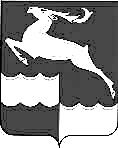 НЕДОКУРСКИЙ  СЕЛЬСКИЙ СОВЕТ  ДЕПУТАТОВКЕЖЕМСКОГО   РАЙОНА     КРАСНОЯРСКОГО    КРАЯРЕШЕНИЕ                 28.04.2023                                               п. Недокура                                             №  23-95рОб исполнении бюджета Недокурского сельсовета Кежемского района Красноярского края за 2022год 	В соответствии с Федеральным законом от 06.10.2003 года №131-ФЗ "Об общих принципах организации местного самоуправления в Российской Федерации", с Бюджетным кодексом, Уставом ст. 21; 56, рассмотрев отчет об исполнении бюджета Недокурского сельсовета за 2022 год, приняв к сведению выводы контрольно-счетного органа, Недокурский сельский Совет депутатов Кежемского района Красноярского края РЕШИЛ:      1.Утвердить отчет об исполнении бюджета Недокурского сельсовета за 2022 год по доходам в сумме 94555325 рублей 53 копейки и по расходам 95572968 рублей 70 копеек, с превышением  расходов над доходами в сумме 1017643 рубля 17 копеек.      2.Утвердить источники внутреннего финансирования дефицита бюджета Недокурского сельсовета за 2022 год по кодам классификации источников финансирования дефицитов бюджетов согласно приложению 1 к  настоящему решению.        3.Утвердить доходы местного бюджета Недокурского сельсовета за 2022 год по кодам видов доходов подвидов доходов согласно приложению 2 к настоящему решению.       4.Утвердить распределение расходов бюджета Недокурского сельсовета по разделам,    подразделам классификации расходов бюджетов Российской Федерации за 2022 год   согласно приложению 3 к настоящему решению.        5.Утвердить  ведомственную структуру  расходов бюджета Недокурского сельсовета за 2022 год согласно приложению 4 к настоящему решению.       6.Утвердить распределение бюджетных ассигнований по целевым статьям (муниципальным программам Недокурского сельсовета и  непрограммным направлениям деятельности), группам и подгруппам видов расходов, разделам, подразделам  классификации    расходов бюджета сельсовета за 2022 год согласно приложению 5 к настоящему решению.      7. Утвердить объем межбюджетных трансфертов, получаемых из других бюджетов бюджетной системы Российской Федерации Недокурского сельсовета за 2022 год согласно приложению 6 к настоящему решению.     8. Утвердить распределение иных межбюджетных трансфертов, выделяемых из бюджета Недокурского сельсовета в районный бюджет на финансирование расходов по передаваемым органами местного самоуправления поселений для осуществления части полномочий органами местного самоуправления  района за 2022 год согласно приложению 7 к настоящему решению.     9. Утвердить Публичные нормативные обязательства Недокурского сельсовета за 2022 г. согласно приложению 8 к настоящему решению.    10. Утвердить средства направляемые на бюджетные инвестиции Недокурского сельсовета за 2022  год согласно приложению 9 к настоящему решению.     11. Утвердить распределение иных межбюджетных трансфертов бюджету субъекта Российской Федерации из бюджета Недокурского сельсовета за 2022 год согласно приложению 10 к настоящему решению.     12. Контроль, за исполнением настоящего решения возложить на постоянную комиссию планово-бюджетную, народному образованию и правопорядку.     13. Решение вступает в силу в день, следующий за днем его опубликования в периодическом издании «Недокурская газета», подлежит размещению на официальном сайте в сети Интернет.Председательсельского Совета депутатов                                                                               О.М. Ярусова  Глава Недокурского сельсовета                                                                        В.И. Просовая                                